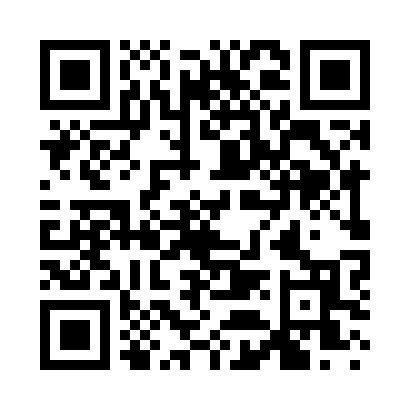 Prayer times for Mount Willing, Alabama, USAMon 1 Jul 2024 - Wed 31 Jul 2024High Latitude Method: Angle Based RulePrayer Calculation Method: Islamic Society of North AmericaAsar Calculation Method: ShafiPrayer times provided by https://www.salahtimes.comDateDayFajrSunriseDhuhrAsrMaghribIsha1Mon4:245:4512:514:317:579:182Tue4:245:4512:514:327:579:183Wed4:255:4512:514:327:579:174Thu4:255:4612:514:327:579:175Fri4:265:4612:524:327:579:176Sat4:275:4712:524:327:569:177Sun4:275:4712:524:337:569:168Mon4:285:4812:524:337:569:169Tue4:295:4812:524:337:569:1610Wed4:295:4912:524:337:569:1511Thu4:305:4912:524:337:559:1512Fri4:315:5012:534:337:559:1413Sat4:315:5112:534:347:559:1414Sun4:325:5112:534:347:549:1315Mon4:335:5212:534:347:549:1316Tue4:345:5212:534:347:539:1217Wed4:345:5312:534:347:539:1118Thu4:355:5312:534:347:539:1119Fri4:365:5412:534:347:529:1020Sat4:375:5512:534:347:519:0921Sun4:385:5512:534:347:519:0822Mon4:395:5612:534:347:509:0823Tue4:395:5712:534:347:509:0724Wed4:405:5712:534:347:499:0625Thu4:415:5812:534:347:499:0526Fri4:425:5912:534:347:489:0427Sat4:435:5912:534:347:479:0328Sun4:446:0012:534:347:469:0229Mon4:456:0012:534:347:469:0130Tue4:456:0112:534:347:459:0131Wed4:466:0212:534:347:449:00